05.03.19. МАСТЕР-КЛАСС. Выступление Мокеевой И.А.
Городской семинар-практикум:  
«Применение активных форм обучения на занятиях курса «Социокультурные истоки» с использованием элементов краеведения»
Цель: 
- создание условия для профессионального самосовершенствования, взаимообогащения, обмен
  опытом педагогов по данной теме;
- повышение компетентности педагогов в области методики проведения активных форм развития
  и воспитания, используемых в работе с обучающимися в процессе реализации курса «Истоки».
  Задачи:  
- познакомить участников мастер-класса с АФО, применяемых на занятиях курса «Истоки» с 
  использованием краеведческого компонента; 
- провести практическое занятие; 
- активизировать педагогическую деятельность учителей курса «Истоки»;
- мотивировать профессиональное и личностное развитие педагогов.
Слайд 1. Вступление.
             - Добрый день, уважаемые, коллеги! Известно, что мир духовных ценностей личности не может быть привнесен кем-то из вне, это результат активной деятельности самого ребенка.Слайд 2. Цель. Основой процесса обучения  в «Истоках» являются активные формы работы с использованием элементов краеведения. Активные занятия - высокоинтенсивные истоковские технологии, которые являются одной из основных форм активного воспитания и развития ребенка. 
Это ресурсный круг, работа в паре, работа в тройке, в группе, ресурсный круг с делегированием.Задача педагога – создать условия для присвоения социокультурных и духовно-нравственных ценностей, организовать деятельность таким образом, чтобы обеспечить их высокую познавательную активность, эффективное общение друг с другом.Слайд 3. АФО (виды)
Активные формы обучения – важная составляющая часть занятия, это «ядро» занятия. В «Истоках» создана система активных форм обучения. Каждое последующее активное занятие логически вытекает из предыдущего, закрепляет и развивает достигнутый уровень, как в содержательном плане, так и в плане развития способностей детей.Слайд 4.  Секреты успешности АФО «Работа в паре»
МАСТЕР-КЛАСС. ПРАКТИЧЕСКАЯ РАБОТА.- А сейчас, приглашаю всех в педагогическую мастерскую.
I. - Уважаемые, участники мастер-класса, мы с Вами в роли учителя.
- Как вы думаете, от чего зависит успешность занятия по «Истокам»? (ответы)
- Мы предлагаем вам использовать на практике АФО «Работа в паре» и отметить секреты успешности проведения занятий по «Истокам».  
СЕКРЕТЫ УСПЕШНОСТИ (Приложение 1. Проверка. Рефлексия.)  
- Вывод. Успешность зависит от трёх основных факторов: 
1. Подготовка к занятию (организ. момент, эмоциональный настрой, присоединение к теме)
2. Грамотное проведение (использование АФО) 
3. Подведение итогов (рефлексия, обобщение)
Слайд 5.  Структура занятия АФО «Работа в тройках»
- Продолжаем работать в роли учителя.
- Каждому из нас необходимо знать структуру занятия по «Истокам», давайте попробуем использовать АФО «Работа в тройках» и восстановить каждый основной этап занятия с его подэтапами. Слайд 6.  Структура занятия АФО «Работа в тройках» Проверка. Рефлексия.II. - Уважаемые, участники мастер-класса, вы в роли учеников.
- Давайте начнём наше занятие по теме «Образ праздника», 2 класс.
- Ещё раз повторюсь, что занятие по «Истокам» имеет ТРИ основные части: подготовительный, основной и заключительный.ПОДГОТОВИТЕЛЬНЫЙ ЭТАП  - на этом этапе – активен учитель.
Он состоит из трёх мини-этапов.Организационный момент.- Организуем детей:
- Добрый день, уважаемые гости, родители, ребята. 
- Нам  очень приятно видеть вас в нашем уютном классе. 
- Давайте улыбнемся друг другу и все вместе отправимся в увлекательный путь по нашей светлой Истоковской дороге. 
- Так радостно видеть ваши добрые глаза, счастливые светлые лица.Эмоциональный настрой (звучит песня «Праздник»)- Далее создаём эмоциональный настой.
- Послушайте песню и скажите о чём сегодня на занятии, мы будем с вами говорить? (Ответы.)Слайд 7.  Подгот. этап. Присоединение к теме с помощью АФО «Ресурсный круг»- Далее начинаем присоединение к теме с помощью активной формы обучения «Ресурсный круг» на развитие мотивации.Организационный момент.
- Праздник в гости к нам идет, песню за руку ведет,
- Будет радость, угощенье, и конфеты и печенье,
- Праздник – солнышко, веселье с нами рядышком идут.
Основной этап.
- Основной этап – непосредственно - это присоединение к теме:- Встаньте в круг и назовите по одному празднику, просьба не повторяться  (ответы детей по ресурсному кругу).  Заключительный этап.
  Итог. – Праздников вы знаете много. 
Одни праздники мы отмечаем всей страной, другие в семейном кругу, третьи – только с жителями родного города. 
Но все праздники объединяет отдых, веселье, радость, встречи взрослых и детей.Рефлексия. – А что бы вы хотели узнать о праздниках. 
- А хотелось бы вам узнать о праздниках, с которыми вы ещё совсем не знакомы.  - На эти другие вопросы мы сможем ответить на следующем этапе нашего занятия.ОСНОВНОЙ ЭТАП.- на этом этапе – активен ученик.2.1. Слайд 8.  Основной этап - погружение
- Основной этап занятия  мы начинаем с ПОГРУЖЕНИЯ в тему с помощью 
АФО «Ресурсный круг» на развитие целостного восприятия.
- С чего мы начинаем погружаться в тему»? (начинаем с орг. момента)Организационный этап.
В старину к праздникам начинали готовиться заранее: 
хозяйки наводили чистоту во всех углах дома – от чердака до погреба, заново белили печи, мыли столы, лавки, полы, готовили праздничную посуду, тщательно выметали мусор со двора и перед порогом. 
Закупали множество продуктов для праздничного стола. 
- Итак, праздник начинается.Основной этап. 
- Основной этап «Ресурсного круга» начинается с диалога учителя в круге
- Представьте (погружение), что вы оказались на празднике…1 круг – учитель просит каждого назвать увиденный образ, 
начиная фразу со слов: «Я вижу…».2 круг – учитель дополняет ответы и предлагает соединить образы со звуками, прислушаться к звукам, начиная предложение 
со слов «Я слышу…».3 круг – он начинается со слов «Я чувствую…», дети говорят о своих ощущениях, запахах.Заключительный этап.

Итог. Рефлексия. 
- Все мы мысленно вспомнили праздник. 
- Что понравилось вам на вашем празднике?
- Что сложнее увидеть, услышать или почувствовать?
- Кого и за что вы хотели бы поблагодарить?
- В чём вы видите значимость разговора?- Предлагаю продолжить работу с образом Праздника и использовать активный метод обучения «Работа в группе» (Приложение 3.)     2.2. Слайд 9.  Основной этап – АФО «Работа в группе»Организационный этап.
- До 18в. в России отмечались только церковные праздники. 
В эпоху Петра 1 появились светские праздники: 
Новый год, памятные дни в честь побед русского народа, 
коронация членов императорской семьи. 
Праздники воспитывали патриотизм, укрепляли боевой дух армии. Официальным торжествам придавалось особое значение: они считались главными празднествами империи и возводились в ранг закона для всех российских городов.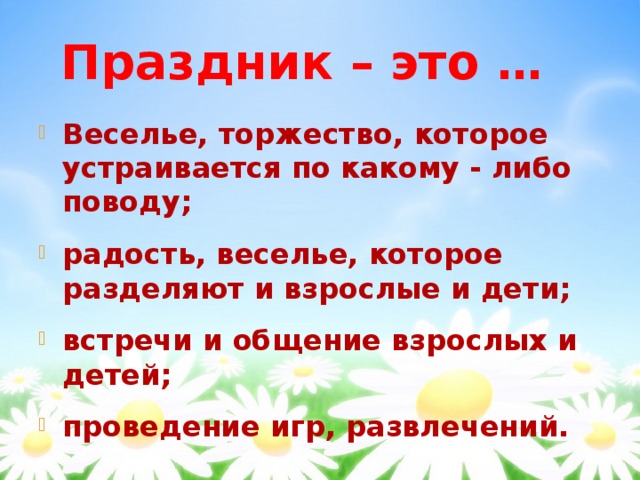 - Продолжите моё предложение. Праздник – это ... 
Слайд 10.  
- торжество, веселье, которое устраивают по какому –либо поводу;
- радость, веселье, которое разделяют и взрослые и дети;
- встречи и общение взрослых и детей;
- проведение игр, развлечений.Основной этап. Выполнение задания:
Задание 1 группы. 
- У каждого праздника есть свой смысл, определите название праздника по его смыслу. 
Задание 2 группы.
- Каждый праздник имеет образ, определите название праздника по его образу. 
Задание 3 группы.
- Все праздники можно разделить по группам, попробуйте вы это сделать.
- ПРОВЕРКА. Давайте, проверим, как вы справились с заданием.Заключительный этап.
Итог. Рефлексия
- Что вам понравилось в этой работе?
- Легко или сложно было выполнять задание?
- Каких знаний вам не хватило, чтобы его выполнить?
- Кого и за что вы хотели бы поблагодарить?
- В чём вы видите значимость разговора?Физкультминутка «Приглашение гостей»Ты еще не видел чуда? В нашей тундре не был ты?  Приезжай к нам без опаски. Слушать шорох зимней сказки.
Слушать звон копыт по насту....  Приезжай! Мы встретим лаской. 	
Здравствуй! Здравствуй! Заходи!  - Мы продолжаем занятие.    2.3. АФО «Работа в группе». (Приложение 4.)
Подготовительный этап.
Слайд 11.  Праздники коренных жителей
- Работая в группах, вы встретили названия новых праздников, назовите их 
(Проводы лебедя, Праздник трясогузки, Медвежий праздник, Вороний день).- Это праздники коренных народов севера: ханты и манси. 
- Эти традиционные праздники – являются частью традиций и обрядов жителей Югры. 
Каждый уважающий себя культурный человек должен знать историю и культуру своего края. 
Основной этап.
- Предлагаю узнать больше о праздниках ханты и манси и ответить на вопросы:
1. Главный герой праздника.
2. В какое время года проводится праздник?
3. Какой обряд совершают?    4. Интересные дополнительные факты о празднике.- ВЫПОЛНЕНИЕ:
Задание 1 группы. Праздник «Вороний день». 
Задание 2 группы. Праздник «Медвежий праздник». 
Задание 3 группы. Праздник «Праздник трясогузки». 

- ПРОВЕРКА РАБОТ (по вопросам).
- ОЦЕНИВАНИЕ.
- Молодцы, вы отлично поработали! (вознаграждение интонацией)Заключительный этап. Итог. 
- О каких праздниках вы узнали? 
- Их отмечают в разное время, проводят разные ритуальные обряды, но все праздники народов ханты и манси связаны с природой.- Мы узнали,  что национальные праздники ханты и манси необходимы как коренным жителям Севера, так и местным жителям, которые проживают в округе, они несут позитивное настроение, учат любить природу, хорошо относиться к ней; необходимо больше интересоваться своей культурой, традициями родной земли, чтобы сохранить её для будущего поколения.

Рефлексия.
- Что вам понравилось в этой работе?
- Легко или сложно было выполнять задание?
- Каких знаний вам не хватило, чтобы выполнить задание?
- Кого и за что вы хотели бы поблагодарить?
- В чём вы видите значимость разговора?     2.4. АФО  «Работа в группе с делегированием» - «Творческая мастерская».
Подготовительный этап.
- Приглашаю всех в «Творческую мастерскую».
- Что мы всегда готовим к праздникам? (подарки)
- Сейчас мы с вами изготовим сувениры к праздникам, а в праздники принято дарить подарки.
Основной этап.
Практическая работа по технологической карте.
- У вас на партах лежат заготовки … (учитель рассказывает, в какой последовательности приклеивать детали). 
Заключительный этап творческой мастерской.
Итог. 
- Давайте, подведём итог нашей работы.
- Что было трудным? Что запомнилось? 
- Для кого вы приготовили этот подарок?
Рефлексия.У народов ханты и манси существует обряд с вороной: в качестве дара духам привязывают ленточки к берёзе и загадывают желание.
ЗАКЛЮЧИТЕЛЬНЫЙ ЭТАП  всего занятия– активны ученики.
Слайд 12.  Итог.– О чём сегодня говорили на уроке?– Что нового вы узнали сегодня на уроке? 
Рефлексия.Я понял, что…Я буду…Мне захотелось узнать…III. - Уважаемые, участники мастер-класса, мы с Вами в роли учителя.
Слайд 13.  Общий вывод по мастер-классу.
        Реализация системы активных форм обучения позволяет детям:Освоить основные понятия курса, включить их в систему своего жизненного опыта.Освоить грамматику общения, испытать радость от совместного успеха.Научить управлять своей деятельностью.
           Таким образом, активные формы обучения оказывают положительное воздействие на эмоциональное состояние детей и педагогов. Испытываемый ими эмоциональный подъем, ощущение сопричастности общему делу позволяет снизить чувство напряженности, тревоги, беспокойства, повышают интеллектуальную активность. Слайд 14.  РЕФЛЕКСИЯ  «Синквейн»- 1 существит
- 2 прилагател.
- 3 глагола
- фраза – отношение к  мастер-классу
- слово-синоним 1 слову, отражающее сущность темы Слайд 15.  = повтор Слайд 1.  